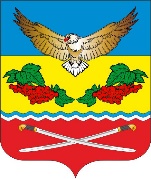 АДМИНИСТРАЦИЯКАЛИНИНСКОГО СЕЛЬСКОГО ПОСЕЛЕНИЯЦИМЛЯНСКОГО РАЙОНА РОСТОВСКОЙ ОБЛАСТИПОСТАНОВЛЕНИЕ10.01.2024                              № 1                       ст. КалининскаяВ связи с сокращением штатной еденицы инспектора ПВУ на 0,5 ставки, Администрация Калининского сельского поселения,                                                    ПОСТАНОВЛЯЕТ:1. Внести изменения в постановление Администрации Калининского сельского поселения от 29.12.2023 № 86 «Об утверждении штатного расписания Администрации Калининского сельского поселения на 2024 год», согласно приложению № 1 к настоящему постановлению;2.  Настоящее постановление вступает в силу со дня его подписания и распространяется на правоотношения, возникшие с 11.03 2024 года.3. Контроль за исполнением настоящего постановления возложить на начальника сектора экономики и финансов Администрации                               Калининского сельского поселения Комленко О.Ю.Глава АдминистрацииКалининского сельского поселения                                 А.Г. СавушинскийПостановление вноситсектор экономики и финансов                                                                                    О внесении изменений в постановление Администрации Калининского сельского поселения от 29.12.2023  № 86 «Об утверждении штатного расписания Администрации Калининского сельского поселения на 2024 год»